HEMANT MOHANLAL VYAS                                               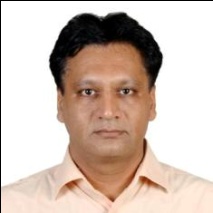 HEMANT MOHANLAL VYAS                                               HEMANT MOHANLAL VYAS                                               Present Address: Flat no.13, Above Sangeeta Restaurant, Nahda Street, Bur DubaiTel: 0554405717 / 0522874579Permanent Residence Address :Nanak House, First floor, Flat no. 8, Pimpri, Pune- 411 017, Maharashtra, India.            Email: hempon13@yahoo.comPresent Address: Flat no.13, Above Sangeeta Restaurant, Nahda Street, Bur DubaiTel: 0554405717 / 0522874579Permanent Residence Address :Nanak House, First floor, Flat no. 8, Pimpri, Pune- 411 017, Maharashtra, India.            Email: hempon13@yahoo.comPresent Address: Flat no.13, Above Sangeeta Restaurant, Nahda Street, Bur DubaiTel: 0554405717 / 0522874579Permanent Residence Address :Nanak House, First floor, Flat no. 8, Pimpri, Pune- 411 017, Maharashtra, India.            Email: hempon13@yahoo.comExpertise/ Skills :        23+ years’ experience in Export-Import Documentation, Letters Of Credit, Trade Finance                          & Documentation/ Global logistics/  Supply Chain / Commercial / Sales SupportExpertise/ Skills :        23+ years’ experience in Export-Import Documentation, Letters Of Credit, Trade Finance                          & Documentation/ Global logistics/  Supply Chain / Commercial / Sales SupportExpertise/ Skills :        23+ years’ experience in Export-Import Documentation, Letters Of Credit, Trade Finance                          & Documentation/ Global logistics/  Supply Chain / Commercial / Sales SupportObjectivePartner with leadership to play a key role in an organization having business ethics drawing to value the PEOPLE (Customers/ Shareholders), PASSION (of achievements and developments), PERFORMANCE (in service, satisfaction of customers/shareholders/employees/vendors), POWER (of Man/machine/money in control) and PRODUCTS (beneficial Goal for GLOBALISED GROWTH).Leadership Qualities like Self Motivated, Analytical abilities, Hard/smart working, Energetic, Proactive & good in all business related skills with time management performance, especially interpersonal, networking, Negotiation & Influencing skills.Partner with leadership to play a key role in an organization having business ethics drawing to value the PEOPLE (Customers/ Shareholders), PASSION (of achievements and developments), PERFORMANCE (in service, satisfaction of customers/shareholders/employees/vendors), POWER (of Man/machine/money in control) and PRODUCTS (beneficial Goal for GLOBALISED GROWTH).Leadership Qualities like Self Motivated, Analytical abilities, Hard/smart working, Energetic, Proactive & good in all business related skills with time management performance, especially interpersonal, networking, Negotiation & Influencing skills.QualificationsMBA (FINANCE MGMT AND RISK MGMT)  – 2 years Distance Learning in continuation with National Institute of Business Management, India, accredited by INTERNATIONAL ACCREDIT ORGANISATION, USA.BACHELOR OF COMMERCE with 23+ years, experience in Accounts/Finance/LC documentation/Imports-Exports/ Commercial/Supply chain/ sales support etc.POST GRADUATE DIPLOMA IN INT’L BUSINESS MANAGEMENT. -  International Business Banking Transactions Letter of Credit documentation and Global Logistics/ Supply chain management.DIPLOMA IN INTERNATIONAL MARKETING MANAGEMENT.- Experience in international marketing activities and INCO terms/ sales supports.DIPLOMA IN EXPORT IMPORT MANAGEMENT.MBA (FINANCE MGMT AND RISK MGMT)  – 2 years Distance Learning in continuation with National Institute of Business Management, India, accredited by INTERNATIONAL ACCREDIT ORGANISATION, USA.BACHELOR OF COMMERCE with 23+ years, experience in Accounts/Finance/LC documentation/Imports-Exports/ Commercial/Supply chain/ sales support etc.POST GRADUATE DIPLOMA IN INT’L BUSINESS MANAGEMENT. -  International Business Banking Transactions Letter of Credit documentation and Global Logistics/ Supply chain management.DIPLOMA IN INTERNATIONAL MARKETING MANAGEMENT.- Experience in international marketing activities and INCO terms/ sales supports.DIPLOMA IN EXPORT IMPORT MANAGEMENT.MBA (FINANCE MGMT AND RISK MGMT)  – 2 years Distance Learning in continuation with National Institute of Business Management, India, accredited by INTERNATIONAL ACCREDIT ORGANISATION, USA.BACHELOR OF COMMERCE with 23+ years, experience in Accounts/Finance/LC documentation/Imports-Exports/ Commercial/Supply chain/ sales support etc.POST GRADUATE DIPLOMA IN INT’L BUSINESS MANAGEMENT. -  International Business Banking Transactions Letter of Credit documentation and Global Logistics/ Supply chain management.DIPLOMA IN INTERNATIONAL MARKETING MANAGEMENT.- Experience in international marketing activities and INCO terms/ sales supports.DIPLOMA IN EXPORT IMPORT MANAGEMENT.MBA (FINANCE MGMT AND RISK MGMT)  – 2 years Distance Learning in continuation with National Institute of Business Management, India, accredited by INTERNATIONAL ACCREDIT ORGANISATION, USA.BACHELOR OF COMMERCE with 23+ years, experience in Accounts/Finance/LC documentation/Imports-Exports/ Commercial/Supply chain/ sales support etc.POST GRADUATE DIPLOMA IN INT’L BUSINESS MANAGEMENT. -  International Business Banking Transactions Letter of Credit documentation and Global Logistics/ Supply chain management.DIPLOMA IN INTERNATIONAL MARKETING MANAGEMENT.- Experience in international marketing activities and INCO terms/ sales supports.DIPLOMA IN EXPORT IMPORT MANAGEMENT.RecognitionsProfessional
ExperienceKEY RESPONSIBILITIES at Vinmar International Ltd (FZE):Dubai office : From June 2008 to Mar 2011USA office: From May 2011 to May 2014* PERFORMANCE MANAGEMENT (Average 500 Letters of Credit and documents per  month)   Letters of Credit- Develop, Implement and Maintain flow of Letters of Credit    business transactions, Scrutinizing and Mitigating risk in Letters of Credit, Supervision of    Documentation and Banking,  Negotiation of documents  and charges with various     international  banks. Customer, Bank Analysis and MIS reports. Compliance checking as    per US and other international laws.* RELATIONSHIP MANAGEMENT   Follow up for LCs, aval drafts, payment advance/collections. Liasoning with    Banks and maintain and develop relationship. Negotiating charges/ rates with banks* PROFESSIONAL MANAGEMENT   Training and updating to subordinates, team mates on subject of work and other       initiative/motivating topics.* CUSTOMER SERVICE/ RELATIONSHIP MANAGEMENT- full satisfaction of      Customers/ Traders by providing full SUPPLY CHAIN SOLUTION activities.AchievementsJan 2005- May 2008        PANASONIC MIDDLE EAST FZE - J’Ali,          DUBAI* Streamlined Documentation under Letter of Credits (US$100million per year) and reduced processing               time to 6 days from 20 days for submission to banks and collection of funds from customers (Jordan,     Lebanon, Syria, Saudi Arabia, Dubai, Bahrain, Qatar, Mauritius etc).* 100% achievement in regards to imports, exports, logistics, payment receipt and bank/ commercial matters    etc. for MAKKAH PROJECT, KSA (5 Billion US dollar world renowned project near holly site Makkah by    KSA Govt.  ,  (Project worth 10 million SAR in first phase, total 50 million SAR  project of  supplying,     installing of Plasma Displays and IP CCTV cameras in 3 years from 2005 to 2007) under LC terms.* 100% achievement in regards to sales co-ordination, Documentation for exports of CTV’s   manufactured in    In Egypt for sale to Syria and Mauritius.*Handled Stock and Sale transaction with 3PLs in support to all other Gulf countries, total business    Volume upto USD100 million per month.* Successfully managed Warehousing/ Shipping / Inventory management activities for all over GulfDec 2003-Jan 2005         ELPRO INTERNATIONAL LTD., (ISO 9001)         Pune*Updated all the records and new/ renewal registration formalities carried out.*Streamlined Bank Guarantee records/ procedures in co-ordination with branches and Banks                                           for Domestic / Exports customers.*Duty drawback benefit of Rs.4.00 lacs availed on deemed export benefits under project by    agencies/institutions under bilateral agreement financed by Asian Development Bank.2000-2003   KALYANI CARPENTER SPECIAL STEELS  LIMITED,         Pune                 Promoted as Sr. Executive – Exports within One year of Joining.Awarded the certificate of COST CUTTER with cash prize by the management in 2002.Declared the best performer for the year 2001-02.New countries added to the list of exports by procuring orders from Malaysia & Australia..Additional responsibility of support marketing for Specialized steel products accorded by                 the management.Worked under fully independent and decision making environment.1995-2000         FINOLEX CABLES LIMITED (ISO 9002)  	            Pimpri, PuneChanged manual environment to computerize for preparation of documents.Reduced local transport freight by negotiation with transporters.Availed best freight rates from Shipping line/Air line or its agents.Implemented logistics for packing, dispatching etc.Achieved high level of customer satisfaction by supplying goods fully in terms of quantityand value of their order.Responsible for implementation of Export documentation under SAP R/3.Jan 2005- May 2008        PANASONIC MIDDLE EAST FZE - J’Ali,          DUBAI* Streamlined Documentation under Letter of Credits (US$100million per year) and reduced processing               time to 6 days from 20 days for submission to banks and collection of funds from customers (Jordan,     Lebanon, Syria, Saudi Arabia, Dubai, Bahrain, Qatar, Mauritius etc).* 100% achievement in regards to imports, exports, logistics, payment receipt and bank/ commercial matters    etc. for MAKKAH PROJECT, KSA (5 Billion US dollar world renowned project near holly site Makkah by    KSA Govt.  ,  (Project worth 10 million SAR in first phase, total 50 million SAR  project of  supplying,     installing of Plasma Displays and IP CCTV cameras in 3 years from 2005 to 2007) under LC terms.* 100% achievement in regards to sales co-ordination, Documentation for exports of CTV’s   manufactured in    In Egypt for sale to Syria and Mauritius.*Handled Stock and Sale transaction with 3PLs in support to all other Gulf countries, total business    Volume upto USD100 million per month.* Successfully managed Warehousing/ Shipping / Inventory management activities for all over GulfDec 2003-Jan 2005         ELPRO INTERNATIONAL LTD., (ISO 9001)         Pune*Updated all the records and new/ renewal registration formalities carried out.*Streamlined Bank Guarantee records/ procedures in co-ordination with branches and Banks                                           for Domestic / Exports customers.*Duty drawback benefit of Rs.4.00 lacs availed on deemed export benefits under project by    agencies/institutions under bilateral agreement financed by Asian Development Bank.2000-2003   KALYANI CARPENTER SPECIAL STEELS  LIMITED,         Pune                 Promoted as Sr. Executive – Exports within One year of Joining.Awarded the certificate of COST CUTTER with cash prize by the management in 2002.Declared the best performer for the year 2001-02.New countries added to the list of exports by procuring orders from Malaysia & Australia..Additional responsibility of support marketing for Specialized steel products accorded by                 the management.Worked under fully independent and decision making environment.1995-2000         FINOLEX CABLES LIMITED (ISO 9002)  	            Pimpri, PuneChanged manual environment to computerize for preparation of documents.Reduced local transport freight by negotiation with transporters.Availed best freight rates from Shipping line/Air line or its agents.Implemented logistics for packing, dispatching etc.Achieved high level of customer satisfaction by supplying goods fully in terms of quantityand value of their order.Responsible for implementation of Export documentation under SAP R/3.Computer ProficiencyFully conversant and proficient with MS OFFICE packages viz: MSWORD, EXCEL, POWER POINT,   MS ACCESS and ERPs such as  SAP, BAAN, ORION etc.Fully conversant and proficient with MS OFFICE packages viz: MSWORD, EXCEL, POWER POINT,   MS ACCESS and ERPs such as  SAP, BAAN, ORION etc.Fully conversant and proficient with MS OFFICE packages viz: MSWORD, EXCEL, POWER POINT,   MS ACCESS and ERPs such as  SAP, BAAN, ORION etc.Fully conversant and proficient with MS OFFICE packages viz: MSWORD, EXCEL, POWER POINT,   MS ACCESS and ERPs such as  SAP, BAAN, ORION etc.Personal InformationMarital Status          :  Married                                          Children(s)              :  One                Nationality               :  Indian                                            Father’s Name         : Mohanlal Vyas    Age                           : 44 years (DOB:13/01/1970)          Place of Birth          : Mumbai, India                                Height                       : 180 cm. Passport                    :  Valid up to 6th February 2022Driving License        : Valid India and UAE car driving License                          Marital Status          :  Married                                          Children(s)              :  One                Nationality               :  Indian                                            Father’s Name         : Mohanlal Vyas    Age                           : 44 years (DOB:13/01/1970)          Place of Birth          : Mumbai, India                                Height                       : 180 cm. Passport                    :  Valid up to 6th February 2022Driving License        : Valid India and UAE car driving License                          